Publicado en Madrid el 11/01/2018 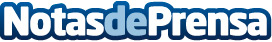 ¿Puede haber mejor regalo para un motero que una moto? Todavía no han llegado todos los regalos Stratomoto sortea una Yamaha YBR 125cc. ‘Majes en Moto’, uno de los youtubers de motos más influyentes de España, hará entrega de las llaves de la Yamaha YBR 125cc. Solo hay que entrar en la página web del sorteo y registrar la participación hasta el 22/01/2018. Ya se ha compartido más de 27.000 veces y cuenta con más de 13.000 inscritosDatos de contacto:Pablo GonzálezMarketing Stratomoto.es910 64 13 39Nota de prensa publicada en: https://www.notasdeprensa.es/puede-haber-mejor-regalo-para-un-motero-que_1 Categorias: Nacional Motociclismo http://www.notasdeprensa.es